Rubrik Penilaian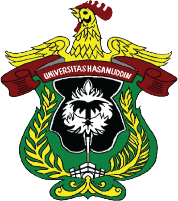 UNIVERSITAS HASANUDDINFAKULTAS TEKNIKTEKNIK GEOLOGIUNIVERSITAS HASANUDDINFAKULTAS TEKNIKTEKNIK GEOLOGIUNIVERSITAS HASANUDDINFAKULTAS TEKNIKTEKNIK GEOLOGIUNIVERSITAS HASANUDDINFAKULTAS TEKNIKTEKNIK GEOLOGIUNIVERSITAS HASANUDDINFAKULTAS TEKNIKTEKNIK GEOLOGIUNIVERSITAS HASANUDDINFAKULTAS TEKNIKTEKNIK GEOLOGIUNIVERSITAS HASANUDDINFAKULTAS TEKNIKTEKNIK GEOLOGIUNIVERSITAS HASANUDDINFAKULTAS TEKNIKTEKNIK GEOLOGIUNIVERSITAS HASANUDDINFAKULTAS TEKNIKTEKNIK GEOLOGIUNIVERSITAS HASANUDDINFAKULTAS TEKNIKTEKNIK GEOLOGIUNIVERSITAS HASANUDDINFAKULTAS TEKNIKTEKNIK GEOLOGIKode DokumenSW-D611-11Kode DokumenSW-D611-11RENCANA PEMBELAJARAN SEMESTERRENCANA PEMBELAJARAN SEMESTERRENCANA PEMBELAJARAN SEMESTERRENCANA PEMBELAJARAN SEMESTERRENCANA PEMBELAJARAN SEMESTERRENCANA PEMBELAJARAN SEMESTERRENCANA PEMBELAJARAN SEMESTERRENCANA PEMBELAJARAN SEMESTERRENCANA PEMBELAJARAN SEMESTERRENCANA PEMBELAJARAN SEMESTERRENCANA PEMBELAJARAN SEMESTERRENCANA PEMBELAJARAN SEMESTERRENCANA PEMBELAJARAN SEMESTERRENCANA PEMBELAJARAN SEMESTERMATA KULIAH (MK)MATA KULIAH (MK)MATA KULIAH (MK)MATA KULIAH (MK)MATA KULIAH (MK)KODERumpun MKRumpun MKRumpun MKBOBOT (SKS)BOBOT (SKS)SEMESTERSEMESTERTgl PenyusunanGIS dan Penginderaan JauhGIS dan Penginderaan JauhGIS dan Penginderaan JauhGIS dan Penginderaan JauhGIS dan Penginderaan Jauh21D06120402Teknologi Informasi dan KomunikasiTeknologi Informasi dan KomunikasiTeknologi Informasi dan KomunikasiT=1P=133Juni 2023OTORISASITM=Tatap Muka, PT=Penugasan Terstruktur, BM=Belajar mandiri.S= Sikap, P= Pengetahuan, KU= Keterampilan Umum, KK= Keterampilan KhususOTORISASITM=Tatap Muka, PT=Penugasan Terstruktur, BM=Belajar mandiri.S= Sikap, P= Pengetahuan, KU= Keterampilan Umum, KK= Keterampilan KhususOTORISASITM=Tatap Muka, PT=Penugasan Terstruktur, BM=Belajar mandiri.S= Sikap, P= Pengetahuan, KU= Keterampilan Umum, KK= Keterampilan KhususOTORISASITM=Tatap Muka, PT=Penugasan Terstruktur, BM=Belajar mandiri.S= Sikap, P= Pengetahuan, KU= Keterampilan Umum, KK= Keterampilan KhususOTORISASITM=Tatap Muka, PT=Penugasan Terstruktur, BM=Belajar mandiri.S= Sikap, P= Pengetahuan, KU= Keterampilan Umum, KK= Keterampilan KhususPengembang RPSPengembang RPSKoordinator RMKKoordinator RMKKoordinator RMKKoordinator RMKKetua PRODIKetua PRODIKetua PRODIOTORISASITM=Tatap Muka, PT=Penugasan Terstruktur, BM=Belajar mandiri.S= Sikap, P= Pengetahuan, KU= Keterampilan Umum, KK= Keterampilan KhususOTORISASITM=Tatap Muka, PT=Penugasan Terstruktur, BM=Belajar mandiri.S= Sikap, P= Pengetahuan, KU= Keterampilan Umum, KK= Keterampilan KhususOTORISASITM=Tatap Muka, PT=Penugasan Terstruktur, BM=Belajar mandiri.S= Sikap, P= Pengetahuan, KU= Keterampilan Umum, KK= Keterampilan KhususOTORISASITM=Tatap Muka, PT=Penugasan Terstruktur, BM=Belajar mandiri.S= Sikap, P= Pengetahuan, KU= Keterampilan Umum, KK= Keterampilan KhususOTORISASITM=Tatap Muka, PT=Penugasan Terstruktur, BM=Belajar mandiri.S= Sikap, P= Pengetahuan, KU= Keterampilan Umum, KK= Keterampilan KhususBaso Rezki MaulanaBaso Rezki MaulanaIlham AlimuddinIlham AlimuddinIlham AlimuddinIlham AlimuddinHendra PachriHendra PachriHendra PachriCapaian Pembelajaran (CP)CPL-PRODI yang dibebankan pada MKCPL-PRODI yang dibebankan pada MKCPL-PRODI yang dibebankan pada MKCPL-PRODI yang dibebankan pada MKCPL-PRODI yang dibebankan pada MKCPL-PRODI yang dibebankan pada MKIndikator Kinerja (IK)Indikator Kinerja (IK)Indikator Kinerja (IK)Indikator Kinerja (IK)Indikator Kinerja (IK)Indikator Kinerja (IK)Indikator Kinerja (IK)Capaian Pembelajaran (CP)CP-1CP-2CP-6Mampu menerapkan pengetahuan matematika, sains dasar, dan teknologi informasi untuk mendapatkan pemahaman komprehensif tentang teknik geologi yang berasaskan pemikiran logis, kritis, dan sistematisMemiliki pemahaman tentang proses geologi,  beserta produk yang menyusun dan membentuk bumiMampu menganalisis,mengintegrasikan data geologi ke dalam disiplin ilmu terkait, menggunakan berbagai piranti teknik modernMampu menerapkan pengetahuan matematika, sains dasar, dan teknologi informasi untuk mendapatkan pemahaman komprehensif tentang teknik geologi yang berasaskan pemikiran logis, kritis, dan sistematisMemiliki pemahaman tentang proses geologi,  beserta produk yang menyusun dan membentuk bumiMampu menganalisis,mengintegrasikan data geologi ke dalam disiplin ilmu terkait, menggunakan berbagai piranti teknik modernMampu menerapkan pengetahuan matematika, sains dasar, dan teknologi informasi untuk mendapatkan pemahaman komprehensif tentang teknik geologi yang berasaskan pemikiran logis, kritis, dan sistematisMemiliki pemahaman tentang proses geologi,  beserta produk yang menyusun dan membentuk bumiMampu menganalisis,mengintegrasikan data geologi ke dalam disiplin ilmu terkait, menggunakan berbagai piranti teknik modernMampu menerapkan pengetahuan matematika, sains dasar, dan teknologi informasi untuk mendapatkan pemahaman komprehensif tentang teknik geologi yang berasaskan pemikiran logis, kritis, dan sistematisMemiliki pemahaman tentang proses geologi,  beserta produk yang menyusun dan membentuk bumiMampu menganalisis,mengintegrasikan data geologi ke dalam disiplin ilmu terkait, menggunakan berbagai piranti teknik modernMampu menerapkan pengetahuan matematika, sains dasar, dan teknologi informasi untuk mendapatkan pemahaman komprehensif tentang teknik geologi yang berasaskan pemikiran logis, kritis, dan sistematisMemiliki pemahaman tentang proses geologi,  beserta produk yang menyusun dan membentuk bumiMampu menganalisis,mengintegrasikan data geologi ke dalam disiplin ilmu terkait, menggunakan berbagai piranti teknik modernP3P6KK1KK3Mampu mendesain konsep dasar geologi dengan menerapkan pengetahuan matematika dan sains dasarMampu memahami proses geologi untuk membuat proyeksi berdasarkan penalaran ilmiahMampu memformulasikan dan menganalisis data geologi menggunakan piranti teknik modernMampu membuat model dan mengklasifikasi data geologi menggunakan perangkat lunakMampu mendesain konsep dasar geologi dengan menerapkan pengetahuan matematika dan sains dasarMampu memahami proses geologi untuk membuat proyeksi berdasarkan penalaran ilmiahMampu memformulasikan dan menganalisis data geologi menggunakan piranti teknik modernMampu membuat model dan mengklasifikasi data geologi menggunakan perangkat lunakMampu mendesain konsep dasar geologi dengan menerapkan pengetahuan matematika dan sains dasarMampu memahami proses geologi untuk membuat proyeksi berdasarkan penalaran ilmiahMampu memformulasikan dan menganalisis data geologi menggunakan piranti teknik modernMampu membuat model dan mengklasifikasi data geologi menggunakan perangkat lunakMampu mendesain konsep dasar geologi dengan menerapkan pengetahuan matematika dan sains dasarMampu memahami proses geologi untuk membuat proyeksi berdasarkan penalaran ilmiahMampu memformulasikan dan menganalisis data geologi menggunakan piranti teknik modernMampu membuat model dan mengklasifikasi data geologi menggunakan perangkat lunakMampu mendesain konsep dasar geologi dengan menerapkan pengetahuan matematika dan sains dasarMampu memahami proses geologi untuk membuat proyeksi berdasarkan penalaran ilmiahMampu memformulasikan dan menganalisis data geologi menggunakan piranti teknik modernMampu membuat model dan mengklasifikasi data geologi menggunakan perangkat lunakMampu mendesain konsep dasar geologi dengan menerapkan pengetahuan matematika dan sains dasarMampu memahami proses geologi untuk membuat proyeksi berdasarkan penalaran ilmiahMampu memformulasikan dan menganalisis data geologi menggunakan piranti teknik modernMampu membuat model dan mengklasifikasi data geologi menggunakan perangkat lunakCapaian Pembelajaran (CP)Capaian Pembelajaran Mata Kuliah (CPMK)Capaian Pembelajaran Mata Kuliah (CPMK)Capaian Pembelajaran Mata Kuliah (CPMK)Capaian Pembelajaran Mata Kuliah (CPMK)Capaian Pembelajaran Mata Kuliah (CPMK)Capaian Pembelajaran Mata Kuliah (CPMK)Capaian Pembelajaran (CP)CPMK-1CPMK-2CPMK-3CPMK-4CPMK-5CPMK-1CPMK-2CPMK-3CPMK-4CPMK-5Memahami konsep dasar Sistem Informasi Geografis (GIS) dan penginderaan jauh.Mengoperasikan perangkat lunak GIS dan mampu merekayasa data geospasial.Menerapkan metode analisis GIS dan penginderaan jauh untuk memahami dan memecahkan permasalahan di bidang geografi dan ilmu terkait.Mampu menginterpretasikan citra satelit dan data penginderaan jauh untuk pemetaan dan analisis spasial.Mengembangkan keterampilan dalam pembuatan peta tematik dan analisis spasial menggunakan GIS.Memahami konsep dasar Sistem Informasi Geografis (GIS) dan penginderaan jauh.Mengoperasikan perangkat lunak GIS dan mampu merekayasa data geospasial.Menerapkan metode analisis GIS dan penginderaan jauh untuk memahami dan memecahkan permasalahan di bidang geografi dan ilmu terkait.Mampu menginterpretasikan citra satelit dan data penginderaan jauh untuk pemetaan dan analisis spasial.Mengembangkan keterampilan dalam pembuatan peta tematik dan analisis spasial menggunakan GIS.Memahami konsep dasar Sistem Informasi Geografis (GIS) dan penginderaan jauh.Mengoperasikan perangkat lunak GIS dan mampu merekayasa data geospasial.Menerapkan metode analisis GIS dan penginderaan jauh untuk memahami dan memecahkan permasalahan di bidang geografi dan ilmu terkait.Mampu menginterpretasikan citra satelit dan data penginderaan jauh untuk pemetaan dan analisis spasial.Mengembangkan keterampilan dalam pembuatan peta tematik dan analisis spasial menggunakan GIS.Memahami konsep dasar Sistem Informasi Geografis (GIS) dan penginderaan jauh.Mengoperasikan perangkat lunak GIS dan mampu merekayasa data geospasial.Menerapkan metode analisis GIS dan penginderaan jauh untuk memahami dan memecahkan permasalahan di bidang geografi dan ilmu terkait.Mampu menginterpretasikan citra satelit dan data penginderaan jauh untuk pemetaan dan analisis spasial.Mengembangkan keterampilan dalam pembuatan peta tematik dan analisis spasial menggunakan GIS.Memahami konsep dasar Sistem Informasi Geografis (GIS) dan penginderaan jauh.Mengoperasikan perangkat lunak GIS dan mampu merekayasa data geospasial.Menerapkan metode analisis GIS dan penginderaan jauh untuk memahami dan memecahkan permasalahan di bidang geografi dan ilmu terkait.Mampu menginterpretasikan citra satelit dan data penginderaan jauh untuk pemetaan dan analisis spasial.Mengembangkan keterampilan dalam pembuatan peta tematik dan analisis spasial menggunakan GIS.Memahami konsep dasar Sistem Informasi Geografis (GIS) dan penginderaan jauh.Mengoperasikan perangkat lunak GIS dan mampu merekayasa data geospasial.Menerapkan metode analisis GIS dan penginderaan jauh untuk memahami dan memecahkan permasalahan di bidang geografi dan ilmu terkait.Mampu menginterpretasikan citra satelit dan data penginderaan jauh untuk pemetaan dan analisis spasial.Mengembangkan keterampilan dalam pembuatan peta tematik dan analisis spasial menggunakan GIS.Memahami konsep dasar Sistem Informasi Geografis (GIS) dan penginderaan jauh.Mengoperasikan perangkat lunak GIS dan mampu merekayasa data geospasial.Menerapkan metode analisis GIS dan penginderaan jauh untuk memahami dan memecahkan permasalahan di bidang geografi dan ilmu terkait.Mampu menginterpretasikan citra satelit dan data penginderaan jauh untuk pemetaan dan analisis spasial.Mengembangkan keterampilan dalam pembuatan peta tematik dan analisis spasial menggunakan GIS.Memahami konsep dasar Sistem Informasi Geografis (GIS) dan penginderaan jauh.Mengoperasikan perangkat lunak GIS dan mampu merekayasa data geospasial.Menerapkan metode analisis GIS dan penginderaan jauh untuk memahami dan memecahkan permasalahan di bidang geografi dan ilmu terkait.Mampu menginterpretasikan citra satelit dan data penginderaan jauh untuk pemetaan dan analisis spasial.Mengembangkan keterampilan dalam pembuatan peta tematik dan analisis spasial menggunakan GIS.Memahami konsep dasar Sistem Informasi Geografis (GIS) dan penginderaan jauh.Mengoperasikan perangkat lunak GIS dan mampu merekayasa data geospasial.Menerapkan metode analisis GIS dan penginderaan jauh untuk memahami dan memecahkan permasalahan di bidang geografi dan ilmu terkait.Mampu menginterpretasikan citra satelit dan data penginderaan jauh untuk pemetaan dan analisis spasial.Mengembangkan keterampilan dalam pembuatan peta tematik dan analisis spasial menggunakan GIS.Memahami konsep dasar Sistem Informasi Geografis (GIS) dan penginderaan jauh.Mengoperasikan perangkat lunak GIS dan mampu merekayasa data geospasial.Menerapkan metode analisis GIS dan penginderaan jauh untuk memahami dan memecahkan permasalahan di bidang geografi dan ilmu terkait.Mampu menginterpretasikan citra satelit dan data penginderaan jauh untuk pemetaan dan analisis spasial.Mengembangkan keterampilan dalam pembuatan peta tematik dan analisis spasial menggunakan GIS.Memahami konsep dasar Sistem Informasi Geografis (GIS) dan penginderaan jauh.Mengoperasikan perangkat lunak GIS dan mampu merekayasa data geospasial.Menerapkan metode analisis GIS dan penginderaan jauh untuk memahami dan memecahkan permasalahan di bidang geografi dan ilmu terkait.Mampu menginterpretasikan citra satelit dan data penginderaan jauh untuk pemetaan dan analisis spasial.Mengembangkan keterampilan dalam pembuatan peta tematik dan analisis spasial menggunakan GIS.Capaian Pembelajaran (CP)CPL  Sub-CPMKCPL  Sub-CPMKCPL  Sub-CPMKCPL  Sub-CPMKCPL  Sub-CPMKCPL  Sub-CPMKCapaian Pembelajaran (CP)Sub-CPMK 1Sub-CPMK 2Sub-CPMK 3Sub-CPMK 4Sub-CPMK 5Sub-CPMK 1Sub-CPMK 2Sub-CPMK 3Sub-CPMK 4Sub-CPMK 5Sub-CPMK 1Sub-CPMK 2Sub-CPMK 3Sub-CPMK 4Sub-CPMK 5Mampu mendefinisi dan konsep dasar GIS dan penginderaan jauh.Mempu memrbedakan antara data vektor dan raster.Memahami pemanfaatan GIS dan penginderaan jauh dalam pemetaan dan analisis geospasial.Mampu melakukan pengumpulan data geospasial: Survei lapangan, penginderaan jauh, dan sumber data lainnya.Mampu melakukan preprocessing data yang meliputi pemrosesan data mentah, transformasi koordinat, dan koreksi geometri.Mampu melakukan pengolahan data spasial: Penggabungan data, overlay, analisis jarak, dan analisis atribut.Mampu membuat peta tematik yang terdiri dari simbologi, klasifikasi data, legenda, dan tata letak peta.Mampu melakukan animasi dan visualisasi 3D yang meliputi representasi data geospasial dalam bentuk animasi dan model 3D.Mampu memahami prinsip dasar penginderaan jauh yang meliputi sensor, resolusi, spektralitas, dan interpretasi citra.Mampu mengklasifikasikan data citra seperti pengenalan jenis land cover, deteksi perubahan, dan analisis pola spasial.Mampu melakukan pemetaan dan pemantauan dinamika lahan menggunakan citra satelit.Mampu melakukan penerpan GIS dalam analisis lingkungan: Evaluasi dampak lingkungan, manajemen sumber daya alam, dan mitigasi bencana.Mampu melakukan penerapan GIS dalam perencanaan kota dan wilayah: Pengembangan tata ruang, transportasi, dan infrastruktur. Mampu melakukan penerapan penginderaan jauh dalam studi hidrologi, geologi, dan perubahan iklim.Mampu mendefinisi dan konsep dasar GIS dan penginderaan jauh.Mempu memrbedakan antara data vektor dan raster.Memahami pemanfaatan GIS dan penginderaan jauh dalam pemetaan dan analisis geospasial.Mampu melakukan pengumpulan data geospasial: Survei lapangan, penginderaan jauh, dan sumber data lainnya.Mampu melakukan preprocessing data yang meliputi pemrosesan data mentah, transformasi koordinat, dan koreksi geometri.Mampu melakukan pengolahan data spasial: Penggabungan data, overlay, analisis jarak, dan analisis atribut.Mampu membuat peta tematik yang terdiri dari simbologi, klasifikasi data, legenda, dan tata letak peta.Mampu melakukan animasi dan visualisasi 3D yang meliputi representasi data geospasial dalam bentuk animasi dan model 3D.Mampu memahami prinsip dasar penginderaan jauh yang meliputi sensor, resolusi, spektralitas, dan interpretasi citra.Mampu mengklasifikasikan data citra seperti pengenalan jenis land cover, deteksi perubahan, dan analisis pola spasial.Mampu melakukan pemetaan dan pemantauan dinamika lahan menggunakan citra satelit.Mampu melakukan penerpan GIS dalam analisis lingkungan: Evaluasi dampak lingkungan, manajemen sumber daya alam, dan mitigasi bencana.Mampu melakukan penerapan GIS dalam perencanaan kota dan wilayah: Pengembangan tata ruang, transportasi, dan infrastruktur. Mampu melakukan penerapan penginderaan jauh dalam studi hidrologi, geologi, dan perubahan iklim.Mampu mendefinisi dan konsep dasar GIS dan penginderaan jauh.Mempu memrbedakan antara data vektor dan raster.Memahami pemanfaatan GIS dan penginderaan jauh dalam pemetaan dan analisis geospasial.Mampu melakukan pengumpulan data geospasial: Survei lapangan, penginderaan jauh, dan sumber data lainnya.Mampu melakukan preprocessing data yang meliputi pemrosesan data mentah, transformasi koordinat, dan koreksi geometri.Mampu melakukan pengolahan data spasial: Penggabungan data, overlay, analisis jarak, dan analisis atribut.Mampu membuat peta tematik yang terdiri dari simbologi, klasifikasi data, legenda, dan tata letak peta.Mampu melakukan animasi dan visualisasi 3D yang meliputi representasi data geospasial dalam bentuk animasi dan model 3D.Mampu memahami prinsip dasar penginderaan jauh yang meliputi sensor, resolusi, spektralitas, dan interpretasi citra.Mampu mengklasifikasikan data citra seperti pengenalan jenis land cover, deteksi perubahan, dan analisis pola spasial.Mampu melakukan pemetaan dan pemantauan dinamika lahan menggunakan citra satelit.Mampu melakukan penerpan GIS dalam analisis lingkungan: Evaluasi dampak lingkungan, manajemen sumber daya alam, dan mitigasi bencana.Mampu melakukan penerapan GIS dalam perencanaan kota dan wilayah: Pengembangan tata ruang, transportasi, dan infrastruktur. Mampu melakukan penerapan penginderaan jauh dalam studi hidrologi, geologi, dan perubahan iklim.Mampu mendefinisi dan konsep dasar GIS dan penginderaan jauh.Mempu memrbedakan antara data vektor dan raster.Memahami pemanfaatan GIS dan penginderaan jauh dalam pemetaan dan analisis geospasial.Mampu melakukan pengumpulan data geospasial: Survei lapangan, penginderaan jauh, dan sumber data lainnya.Mampu melakukan preprocessing data yang meliputi pemrosesan data mentah, transformasi koordinat, dan koreksi geometri.Mampu melakukan pengolahan data spasial: Penggabungan data, overlay, analisis jarak, dan analisis atribut.Mampu membuat peta tematik yang terdiri dari simbologi, klasifikasi data, legenda, dan tata letak peta.Mampu melakukan animasi dan visualisasi 3D yang meliputi representasi data geospasial dalam bentuk animasi dan model 3D.Mampu memahami prinsip dasar penginderaan jauh yang meliputi sensor, resolusi, spektralitas, dan interpretasi citra.Mampu mengklasifikasikan data citra seperti pengenalan jenis land cover, deteksi perubahan, dan analisis pola spasial.Mampu melakukan pemetaan dan pemantauan dinamika lahan menggunakan citra satelit.Mampu melakukan penerpan GIS dalam analisis lingkungan: Evaluasi dampak lingkungan, manajemen sumber daya alam, dan mitigasi bencana.Mampu melakukan penerapan GIS dalam perencanaan kota dan wilayah: Pengembangan tata ruang, transportasi, dan infrastruktur. Mampu melakukan penerapan penginderaan jauh dalam studi hidrologi, geologi, dan perubahan iklim.Mampu mendefinisi dan konsep dasar GIS dan penginderaan jauh.Mempu memrbedakan antara data vektor dan raster.Memahami pemanfaatan GIS dan penginderaan jauh dalam pemetaan dan analisis geospasial.Mampu melakukan pengumpulan data geospasial: Survei lapangan, penginderaan jauh, dan sumber data lainnya.Mampu melakukan preprocessing data yang meliputi pemrosesan data mentah, transformasi koordinat, dan koreksi geometri.Mampu melakukan pengolahan data spasial: Penggabungan data, overlay, analisis jarak, dan analisis atribut.Mampu membuat peta tematik yang terdiri dari simbologi, klasifikasi data, legenda, dan tata letak peta.Mampu melakukan animasi dan visualisasi 3D yang meliputi representasi data geospasial dalam bentuk animasi dan model 3D.Mampu memahami prinsip dasar penginderaan jauh yang meliputi sensor, resolusi, spektralitas, dan interpretasi citra.Mampu mengklasifikasikan data citra seperti pengenalan jenis land cover, deteksi perubahan, dan analisis pola spasial.Mampu melakukan pemetaan dan pemantauan dinamika lahan menggunakan citra satelit.Mampu melakukan penerpan GIS dalam analisis lingkungan: Evaluasi dampak lingkungan, manajemen sumber daya alam, dan mitigasi bencana.Mampu melakukan penerapan GIS dalam perencanaan kota dan wilayah: Pengembangan tata ruang, transportasi, dan infrastruktur. Mampu melakukan penerapan penginderaan jauh dalam studi hidrologi, geologi, dan perubahan iklim.Mampu mendefinisi dan konsep dasar GIS dan penginderaan jauh.Mempu memrbedakan antara data vektor dan raster.Memahami pemanfaatan GIS dan penginderaan jauh dalam pemetaan dan analisis geospasial.Mampu melakukan pengumpulan data geospasial: Survei lapangan, penginderaan jauh, dan sumber data lainnya.Mampu melakukan preprocessing data yang meliputi pemrosesan data mentah, transformasi koordinat, dan koreksi geometri.Mampu melakukan pengolahan data spasial: Penggabungan data, overlay, analisis jarak, dan analisis atribut.Mampu membuat peta tematik yang terdiri dari simbologi, klasifikasi data, legenda, dan tata letak peta.Mampu melakukan animasi dan visualisasi 3D yang meliputi representasi data geospasial dalam bentuk animasi dan model 3D.Mampu memahami prinsip dasar penginderaan jauh yang meliputi sensor, resolusi, spektralitas, dan interpretasi citra.Mampu mengklasifikasikan data citra seperti pengenalan jenis land cover, deteksi perubahan, dan analisis pola spasial.Mampu melakukan pemetaan dan pemantauan dinamika lahan menggunakan citra satelit.Mampu melakukan penerpan GIS dalam analisis lingkungan: Evaluasi dampak lingkungan, manajemen sumber daya alam, dan mitigasi bencana.Mampu melakukan penerapan GIS dalam perencanaan kota dan wilayah: Pengembangan tata ruang, transportasi, dan infrastruktur. Mampu melakukan penerapan penginderaan jauh dalam studi hidrologi, geologi, dan perubahan iklim.Mampu mendefinisi dan konsep dasar GIS dan penginderaan jauh.Mempu memrbedakan antara data vektor dan raster.Memahami pemanfaatan GIS dan penginderaan jauh dalam pemetaan dan analisis geospasial.Mampu melakukan pengumpulan data geospasial: Survei lapangan, penginderaan jauh, dan sumber data lainnya.Mampu melakukan preprocessing data yang meliputi pemrosesan data mentah, transformasi koordinat, dan koreksi geometri.Mampu melakukan pengolahan data spasial: Penggabungan data, overlay, analisis jarak, dan analisis atribut.Mampu membuat peta tematik yang terdiri dari simbologi, klasifikasi data, legenda, dan tata letak peta.Mampu melakukan animasi dan visualisasi 3D yang meliputi representasi data geospasial dalam bentuk animasi dan model 3D.Mampu memahami prinsip dasar penginderaan jauh yang meliputi sensor, resolusi, spektralitas, dan interpretasi citra.Mampu mengklasifikasikan data citra seperti pengenalan jenis land cover, deteksi perubahan, dan analisis pola spasial.Mampu melakukan pemetaan dan pemantauan dinamika lahan menggunakan citra satelit.Mampu melakukan penerpan GIS dalam analisis lingkungan: Evaluasi dampak lingkungan, manajemen sumber daya alam, dan mitigasi bencana.Mampu melakukan penerapan GIS dalam perencanaan kota dan wilayah: Pengembangan tata ruang, transportasi, dan infrastruktur. Mampu melakukan penerapan penginderaan jauh dalam studi hidrologi, geologi, dan perubahan iklim.Mampu mendefinisi dan konsep dasar GIS dan penginderaan jauh.Mempu memrbedakan antara data vektor dan raster.Memahami pemanfaatan GIS dan penginderaan jauh dalam pemetaan dan analisis geospasial.Mampu melakukan pengumpulan data geospasial: Survei lapangan, penginderaan jauh, dan sumber data lainnya.Mampu melakukan preprocessing data yang meliputi pemrosesan data mentah, transformasi koordinat, dan koreksi geometri.Mampu melakukan pengolahan data spasial: Penggabungan data, overlay, analisis jarak, dan analisis atribut.Mampu membuat peta tematik yang terdiri dari simbologi, klasifikasi data, legenda, dan tata letak peta.Mampu melakukan animasi dan visualisasi 3D yang meliputi representasi data geospasial dalam bentuk animasi dan model 3D.Mampu memahami prinsip dasar penginderaan jauh yang meliputi sensor, resolusi, spektralitas, dan interpretasi citra.Mampu mengklasifikasikan data citra seperti pengenalan jenis land cover, deteksi perubahan, dan analisis pola spasial.Mampu melakukan pemetaan dan pemantauan dinamika lahan menggunakan citra satelit.Mampu melakukan penerpan GIS dalam analisis lingkungan: Evaluasi dampak lingkungan, manajemen sumber daya alam, dan mitigasi bencana.Mampu melakukan penerapan GIS dalam perencanaan kota dan wilayah: Pengembangan tata ruang, transportasi, dan infrastruktur. Mampu melakukan penerapan penginderaan jauh dalam studi hidrologi, geologi, dan perubahan iklim.Mampu mendefinisi dan konsep dasar GIS dan penginderaan jauh.Mempu memrbedakan antara data vektor dan raster.Memahami pemanfaatan GIS dan penginderaan jauh dalam pemetaan dan analisis geospasial.Mampu melakukan pengumpulan data geospasial: Survei lapangan, penginderaan jauh, dan sumber data lainnya.Mampu melakukan preprocessing data yang meliputi pemrosesan data mentah, transformasi koordinat, dan koreksi geometri.Mampu melakukan pengolahan data spasial: Penggabungan data, overlay, analisis jarak, dan analisis atribut.Mampu membuat peta tematik yang terdiri dari simbologi, klasifikasi data, legenda, dan tata letak peta.Mampu melakukan animasi dan visualisasi 3D yang meliputi representasi data geospasial dalam bentuk animasi dan model 3D.Mampu memahami prinsip dasar penginderaan jauh yang meliputi sensor, resolusi, spektralitas, dan interpretasi citra.Mampu mengklasifikasikan data citra seperti pengenalan jenis land cover, deteksi perubahan, dan analisis pola spasial.Mampu melakukan pemetaan dan pemantauan dinamika lahan menggunakan citra satelit.Mampu melakukan penerpan GIS dalam analisis lingkungan: Evaluasi dampak lingkungan, manajemen sumber daya alam, dan mitigasi bencana.Mampu melakukan penerapan GIS dalam perencanaan kota dan wilayah: Pengembangan tata ruang, transportasi, dan infrastruktur. Mampu melakukan penerapan penginderaan jauh dalam studi hidrologi, geologi, dan perubahan iklim.Mampu mendefinisi dan konsep dasar GIS dan penginderaan jauh.Mempu memrbedakan antara data vektor dan raster.Memahami pemanfaatan GIS dan penginderaan jauh dalam pemetaan dan analisis geospasial.Mampu melakukan pengumpulan data geospasial: Survei lapangan, penginderaan jauh, dan sumber data lainnya.Mampu melakukan preprocessing data yang meliputi pemrosesan data mentah, transformasi koordinat, dan koreksi geometri.Mampu melakukan pengolahan data spasial: Penggabungan data, overlay, analisis jarak, dan analisis atribut.Mampu membuat peta tematik yang terdiri dari simbologi, klasifikasi data, legenda, dan tata letak peta.Mampu melakukan animasi dan visualisasi 3D yang meliputi representasi data geospasial dalam bentuk animasi dan model 3D.Mampu memahami prinsip dasar penginderaan jauh yang meliputi sensor, resolusi, spektralitas, dan interpretasi citra.Mampu mengklasifikasikan data citra seperti pengenalan jenis land cover, deteksi perubahan, dan analisis pola spasial.Mampu melakukan pemetaan dan pemantauan dinamika lahan menggunakan citra satelit.Mampu melakukan penerpan GIS dalam analisis lingkungan: Evaluasi dampak lingkungan, manajemen sumber daya alam, dan mitigasi bencana.Mampu melakukan penerapan GIS dalam perencanaan kota dan wilayah: Pengembangan tata ruang, transportasi, dan infrastruktur. Mampu melakukan penerapan penginderaan jauh dalam studi hidrologi, geologi, dan perubahan iklim.Deskripsi Singkat Mata KuliahMata kuliah ini membahas tentang konsep, teori, dan aplikasi Sistem Informasi Geografis (GIS) serta penginderaan jauh dalam analisis dan pemetaan data geospasial. Mahasiswa akan mempelajari prinsip-prinsip dasar, teknik pengolahan data, dan penerapan GIS serta penginderaan jauh dalam berbagai bidang studi kebumian dan ilmu terkait.Mata kuliah ini membahas tentang konsep, teori, dan aplikasi Sistem Informasi Geografis (GIS) serta penginderaan jauh dalam analisis dan pemetaan data geospasial. Mahasiswa akan mempelajari prinsip-prinsip dasar, teknik pengolahan data, dan penerapan GIS serta penginderaan jauh dalam berbagai bidang studi kebumian dan ilmu terkait.Mata kuliah ini membahas tentang konsep, teori, dan aplikasi Sistem Informasi Geografis (GIS) serta penginderaan jauh dalam analisis dan pemetaan data geospasial. Mahasiswa akan mempelajari prinsip-prinsip dasar, teknik pengolahan data, dan penerapan GIS serta penginderaan jauh dalam berbagai bidang studi kebumian dan ilmu terkait.Mata kuliah ini membahas tentang konsep, teori, dan aplikasi Sistem Informasi Geografis (GIS) serta penginderaan jauh dalam analisis dan pemetaan data geospasial. Mahasiswa akan mempelajari prinsip-prinsip dasar, teknik pengolahan data, dan penerapan GIS serta penginderaan jauh dalam berbagai bidang studi kebumian dan ilmu terkait.Mata kuliah ini membahas tentang konsep, teori, dan aplikasi Sistem Informasi Geografis (GIS) serta penginderaan jauh dalam analisis dan pemetaan data geospasial. Mahasiswa akan mempelajari prinsip-prinsip dasar, teknik pengolahan data, dan penerapan GIS serta penginderaan jauh dalam berbagai bidang studi kebumian dan ilmu terkait.Mata kuliah ini membahas tentang konsep, teori, dan aplikasi Sistem Informasi Geografis (GIS) serta penginderaan jauh dalam analisis dan pemetaan data geospasial. Mahasiswa akan mempelajari prinsip-prinsip dasar, teknik pengolahan data, dan penerapan GIS serta penginderaan jauh dalam berbagai bidang studi kebumian dan ilmu terkait.Mata kuliah ini membahas tentang konsep, teori, dan aplikasi Sistem Informasi Geografis (GIS) serta penginderaan jauh dalam analisis dan pemetaan data geospasial. Mahasiswa akan mempelajari prinsip-prinsip dasar, teknik pengolahan data, dan penerapan GIS serta penginderaan jauh dalam berbagai bidang studi kebumian dan ilmu terkait.Mata kuliah ini membahas tentang konsep, teori, dan aplikasi Sistem Informasi Geografis (GIS) serta penginderaan jauh dalam analisis dan pemetaan data geospasial. Mahasiswa akan mempelajari prinsip-prinsip dasar, teknik pengolahan data, dan penerapan GIS serta penginderaan jauh dalam berbagai bidang studi kebumian dan ilmu terkait.Mata kuliah ini membahas tentang konsep, teori, dan aplikasi Sistem Informasi Geografis (GIS) serta penginderaan jauh dalam analisis dan pemetaan data geospasial. Mahasiswa akan mempelajari prinsip-prinsip dasar, teknik pengolahan data, dan penerapan GIS serta penginderaan jauh dalam berbagai bidang studi kebumian dan ilmu terkait.Mata kuliah ini membahas tentang konsep, teori, dan aplikasi Sistem Informasi Geografis (GIS) serta penginderaan jauh dalam analisis dan pemetaan data geospasial. Mahasiswa akan mempelajari prinsip-prinsip dasar, teknik pengolahan data, dan penerapan GIS serta penginderaan jauh dalam berbagai bidang studi kebumian dan ilmu terkait.Mata kuliah ini membahas tentang konsep, teori, dan aplikasi Sistem Informasi Geografis (GIS) serta penginderaan jauh dalam analisis dan pemetaan data geospasial. Mahasiswa akan mempelajari prinsip-prinsip dasar, teknik pengolahan data, dan penerapan GIS serta penginderaan jauh dalam berbagai bidang studi kebumian dan ilmu terkait.Mata kuliah ini membahas tentang konsep, teori, dan aplikasi Sistem Informasi Geografis (GIS) serta penginderaan jauh dalam analisis dan pemetaan data geospasial. Mahasiswa akan mempelajari prinsip-prinsip dasar, teknik pengolahan data, dan penerapan GIS serta penginderaan jauh dalam berbagai bidang studi kebumian dan ilmu terkait.Mata kuliah ini membahas tentang konsep, teori, dan aplikasi Sistem Informasi Geografis (GIS) serta penginderaan jauh dalam analisis dan pemetaan data geospasial. Mahasiswa akan mempelajari prinsip-prinsip dasar, teknik pengolahan data, dan penerapan GIS serta penginderaan jauh dalam berbagai bidang studi kebumian dan ilmu terkait.Bahan Kajian / Materi Pembelajaran1. Pengantar GIS dan Penginderaan Jauh Definisi dan konsep dasar GIS dan penginderaan jauh.Perbedaan antara data vektor dan raster.Pemanfaatan GIS dan penginderaan jauh dalam pemetaan dan analisis geospasial.2. Prinsip dan Teknik Pengolahan Data GISPengumpulan data geospasial: Survei lapangan, penginderaan jauh, dan sumber data lainnya.Preprocessing data: Pemrosesan data mentah, transformasi koordinat, dan koreksi geometri.Pengolahan data spasial: Penggabungan data, overlay, analisis jarak, dan analisis atribut.3. Analisis dan Visualisasi Data GISAnalisis spasial: Overlay, buffering, query spasial, analisis jaringan, dan interpolasi. Pembuatan peta tematik: Simbologi, klasifikasi data, legenda, dan tata letak peta.Animasi dan visualisasi 3D: Representasi data geospasial dalam bentuk animasi dan model 3D.4. Penginderaan Jauh dan Interpretasi Citra SatelitPrinsip dasar penginderaan jauh: Sensor, resolusi, spektralitas, dan interpretasi citra.Klasifikasi citra: Pengenalan jenis land cover, deteksi perubahan, dan analisis pola spasial.Pemetaan dan pemantauan dinamika lahan menggunakan citra satelit.5. Aplikasi GIS dan Penginderaan Jauh dalam Bidang StudiGIS dalam analisis lingkungan: Evaluasi dampak lingkungan, manajemen sumber daya alam, dan mitigasi bencana.GIS dalam perencanaan kota dan wilayah: Pengembangan tata ruang, transportasi, dan infrastruktur. Penginderaan jauh dalam studi hidrologi, geologi, dan perubahan iklim.1. Pengantar GIS dan Penginderaan Jauh Definisi dan konsep dasar GIS dan penginderaan jauh.Perbedaan antara data vektor dan raster.Pemanfaatan GIS dan penginderaan jauh dalam pemetaan dan analisis geospasial.2. Prinsip dan Teknik Pengolahan Data GISPengumpulan data geospasial: Survei lapangan, penginderaan jauh, dan sumber data lainnya.Preprocessing data: Pemrosesan data mentah, transformasi koordinat, dan koreksi geometri.Pengolahan data spasial: Penggabungan data, overlay, analisis jarak, dan analisis atribut.3. Analisis dan Visualisasi Data GISAnalisis spasial: Overlay, buffering, query spasial, analisis jaringan, dan interpolasi. Pembuatan peta tematik: Simbologi, klasifikasi data, legenda, dan tata letak peta.Animasi dan visualisasi 3D: Representasi data geospasial dalam bentuk animasi dan model 3D.4. Penginderaan Jauh dan Interpretasi Citra SatelitPrinsip dasar penginderaan jauh: Sensor, resolusi, spektralitas, dan interpretasi citra.Klasifikasi citra: Pengenalan jenis land cover, deteksi perubahan, dan analisis pola spasial.Pemetaan dan pemantauan dinamika lahan menggunakan citra satelit.5. Aplikasi GIS dan Penginderaan Jauh dalam Bidang StudiGIS dalam analisis lingkungan: Evaluasi dampak lingkungan, manajemen sumber daya alam, dan mitigasi bencana.GIS dalam perencanaan kota dan wilayah: Pengembangan tata ruang, transportasi, dan infrastruktur. Penginderaan jauh dalam studi hidrologi, geologi, dan perubahan iklim.1. Pengantar GIS dan Penginderaan Jauh Definisi dan konsep dasar GIS dan penginderaan jauh.Perbedaan antara data vektor dan raster.Pemanfaatan GIS dan penginderaan jauh dalam pemetaan dan analisis geospasial.2. Prinsip dan Teknik Pengolahan Data GISPengumpulan data geospasial: Survei lapangan, penginderaan jauh, dan sumber data lainnya.Preprocessing data: Pemrosesan data mentah, transformasi koordinat, dan koreksi geometri.Pengolahan data spasial: Penggabungan data, overlay, analisis jarak, dan analisis atribut.3. Analisis dan Visualisasi Data GISAnalisis spasial: Overlay, buffering, query spasial, analisis jaringan, dan interpolasi. Pembuatan peta tematik: Simbologi, klasifikasi data, legenda, dan tata letak peta.Animasi dan visualisasi 3D: Representasi data geospasial dalam bentuk animasi dan model 3D.4. Penginderaan Jauh dan Interpretasi Citra SatelitPrinsip dasar penginderaan jauh: Sensor, resolusi, spektralitas, dan interpretasi citra.Klasifikasi citra: Pengenalan jenis land cover, deteksi perubahan, dan analisis pola spasial.Pemetaan dan pemantauan dinamika lahan menggunakan citra satelit.5. Aplikasi GIS dan Penginderaan Jauh dalam Bidang StudiGIS dalam analisis lingkungan: Evaluasi dampak lingkungan, manajemen sumber daya alam, dan mitigasi bencana.GIS dalam perencanaan kota dan wilayah: Pengembangan tata ruang, transportasi, dan infrastruktur. Penginderaan jauh dalam studi hidrologi, geologi, dan perubahan iklim.1. Pengantar GIS dan Penginderaan Jauh Definisi dan konsep dasar GIS dan penginderaan jauh.Perbedaan antara data vektor dan raster.Pemanfaatan GIS dan penginderaan jauh dalam pemetaan dan analisis geospasial.2. Prinsip dan Teknik Pengolahan Data GISPengumpulan data geospasial: Survei lapangan, penginderaan jauh, dan sumber data lainnya.Preprocessing data: Pemrosesan data mentah, transformasi koordinat, dan koreksi geometri.Pengolahan data spasial: Penggabungan data, overlay, analisis jarak, dan analisis atribut.3. Analisis dan Visualisasi Data GISAnalisis spasial: Overlay, buffering, query spasial, analisis jaringan, dan interpolasi. Pembuatan peta tematik: Simbologi, klasifikasi data, legenda, dan tata letak peta.Animasi dan visualisasi 3D: Representasi data geospasial dalam bentuk animasi dan model 3D.4. Penginderaan Jauh dan Interpretasi Citra SatelitPrinsip dasar penginderaan jauh: Sensor, resolusi, spektralitas, dan interpretasi citra.Klasifikasi citra: Pengenalan jenis land cover, deteksi perubahan, dan analisis pola spasial.Pemetaan dan pemantauan dinamika lahan menggunakan citra satelit.5. Aplikasi GIS dan Penginderaan Jauh dalam Bidang StudiGIS dalam analisis lingkungan: Evaluasi dampak lingkungan, manajemen sumber daya alam, dan mitigasi bencana.GIS dalam perencanaan kota dan wilayah: Pengembangan tata ruang, transportasi, dan infrastruktur. Penginderaan jauh dalam studi hidrologi, geologi, dan perubahan iklim.1. Pengantar GIS dan Penginderaan Jauh Definisi dan konsep dasar GIS dan penginderaan jauh.Perbedaan antara data vektor dan raster.Pemanfaatan GIS dan penginderaan jauh dalam pemetaan dan analisis geospasial.2. Prinsip dan Teknik Pengolahan Data GISPengumpulan data geospasial: Survei lapangan, penginderaan jauh, dan sumber data lainnya.Preprocessing data: Pemrosesan data mentah, transformasi koordinat, dan koreksi geometri.Pengolahan data spasial: Penggabungan data, overlay, analisis jarak, dan analisis atribut.3. Analisis dan Visualisasi Data GISAnalisis spasial: Overlay, buffering, query spasial, analisis jaringan, dan interpolasi. Pembuatan peta tematik: Simbologi, klasifikasi data, legenda, dan tata letak peta.Animasi dan visualisasi 3D: Representasi data geospasial dalam bentuk animasi dan model 3D.4. Penginderaan Jauh dan Interpretasi Citra SatelitPrinsip dasar penginderaan jauh: Sensor, resolusi, spektralitas, dan interpretasi citra.Klasifikasi citra: Pengenalan jenis land cover, deteksi perubahan, dan analisis pola spasial.Pemetaan dan pemantauan dinamika lahan menggunakan citra satelit.5. Aplikasi GIS dan Penginderaan Jauh dalam Bidang StudiGIS dalam analisis lingkungan: Evaluasi dampak lingkungan, manajemen sumber daya alam, dan mitigasi bencana.GIS dalam perencanaan kota dan wilayah: Pengembangan tata ruang, transportasi, dan infrastruktur. Penginderaan jauh dalam studi hidrologi, geologi, dan perubahan iklim.1. Pengantar GIS dan Penginderaan Jauh Definisi dan konsep dasar GIS dan penginderaan jauh.Perbedaan antara data vektor dan raster.Pemanfaatan GIS dan penginderaan jauh dalam pemetaan dan analisis geospasial.2. Prinsip dan Teknik Pengolahan Data GISPengumpulan data geospasial: Survei lapangan, penginderaan jauh, dan sumber data lainnya.Preprocessing data: Pemrosesan data mentah, transformasi koordinat, dan koreksi geometri.Pengolahan data spasial: Penggabungan data, overlay, analisis jarak, dan analisis atribut.3. Analisis dan Visualisasi Data GISAnalisis spasial: Overlay, buffering, query spasial, analisis jaringan, dan interpolasi. Pembuatan peta tematik: Simbologi, klasifikasi data, legenda, dan tata letak peta.Animasi dan visualisasi 3D: Representasi data geospasial dalam bentuk animasi dan model 3D.4. Penginderaan Jauh dan Interpretasi Citra SatelitPrinsip dasar penginderaan jauh: Sensor, resolusi, spektralitas, dan interpretasi citra.Klasifikasi citra: Pengenalan jenis land cover, deteksi perubahan, dan analisis pola spasial.Pemetaan dan pemantauan dinamika lahan menggunakan citra satelit.5. Aplikasi GIS dan Penginderaan Jauh dalam Bidang StudiGIS dalam analisis lingkungan: Evaluasi dampak lingkungan, manajemen sumber daya alam, dan mitigasi bencana.GIS dalam perencanaan kota dan wilayah: Pengembangan tata ruang, transportasi, dan infrastruktur. Penginderaan jauh dalam studi hidrologi, geologi, dan perubahan iklim.1. Pengantar GIS dan Penginderaan Jauh Definisi dan konsep dasar GIS dan penginderaan jauh.Perbedaan antara data vektor dan raster.Pemanfaatan GIS dan penginderaan jauh dalam pemetaan dan analisis geospasial.2. Prinsip dan Teknik Pengolahan Data GISPengumpulan data geospasial: Survei lapangan, penginderaan jauh, dan sumber data lainnya.Preprocessing data: Pemrosesan data mentah, transformasi koordinat, dan koreksi geometri.Pengolahan data spasial: Penggabungan data, overlay, analisis jarak, dan analisis atribut.3. Analisis dan Visualisasi Data GISAnalisis spasial: Overlay, buffering, query spasial, analisis jaringan, dan interpolasi. Pembuatan peta tematik: Simbologi, klasifikasi data, legenda, dan tata letak peta.Animasi dan visualisasi 3D: Representasi data geospasial dalam bentuk animasi dan model 3D.4. Penginderaan Jauh dan Interpretasi Citra SatelitPrinsip dasar penginderaan jauh: Sensor, resolusi, spektralitas, dan interpretasi citra.Klasifikasi citra: Pengenalan jenis land cover, deteksi perubahan, dan analisis pola spasial.Pemetaan dan pemantauan dinamika lahan menggunakan citra satelit.5. Aplikasi GIS dan Penginderaan Jauh dalam Bidang StudiGIS dalam analisis lingkungan: Evaluasi dampak lingkungan, manajemen sumber daya alam, dan mitigasi bencana.GIS dalam perencanaan kota dan wilayah: Pengembangan tata ruang, transportasi, dan infrastruktur. Penginderaan jauh dalam studi hidrologi, geologi, dan perubahan iklim.1. Pengantar GIS dan Penginderaan Jauh Definisi dan konsep dasar GIS dan penginderaan jauh.Perbedaan antara data vektor dan raster.Pemanfaatan GIS dan penginderaan jauh dalam pemetaan dan analisis geospasial.2. Prinsip dan Teknik Pengolahan Data GISPengumpulan data geospasial: Survei lapangan, penginderaan jauh, dan sumber data lainnya.Preprocessing data: Pemrosesan data mentah, transformasi koordinat, dan koreksi geometri.Pengolahan data spasial: Penggabungan data, overlay, analisis jarak, dan analisis atribut.3. Analisis dan Visualisasi Data GISAnalisis spasial: Overlay, buffering, query spasial, analisis jaringan, dan interpolasi. Pembuatan peta tematik: Simbologi, klasifikasi data, legenda, dan tata letak peta.Animasi dan visualisasi 3D: Representasi data geospasial dalam bentuk animasi dan model 3D.4. Penginderaan Jauh dan Interpretasi Citra SatelitPrinsip dasar penginderaan jauh: Sensor, resolusi, spektralitas, dan interpretasi citra.Klasifikasi citra: Pengenalan jenis land cover, deteksi perubahan, dan analisis pola spasial.Pemetaan dan pemantauan dinamika lahan menggunakan citra satelit.5. Aplikasi GIS dan Penginderaan Jauh dalam Bidang StudiGIS dalam analisis lingkungan: Evaluasi dampak lingkungan, manajemen sumber daya alam, dan mitigasi bencana.GIS dalam perencanaan kota dan wilayah: Pengembangan tata ruang, transportasi, dan infrastruktur. Penginderaan jauh dalam studi hidrologi, geologi, dan perubahan iklim.1. Pengantar GIS dan Penginderaan Jauh Definisi dan konsep dasar GIS dan penginderaan jauh.Perbedaan antara data vektor dan raster.Pemanfaatan GIS dan penginderaan jauh dalam pemetaan dan analisis geospasial.2. Prinsip dan Teknik Pengolahan Data GISPengumpulan data geospasial: Survei lapangan, penginderaan jauh, dan sumber data lainnya.Preprocessing data: Pemrosesan data mentah, transformasi koordinat, dan koreksi geometri.Pengolahan data spasial: Penggabungan data, overlay, analisis jarak, dan analisis atribut.3. Analisis dan Visualisasi Data GISAnalisis spasial: Overlay, buffering, query spasial, analisis jaringan, dan interpolasi. Pembuatan peta tematik: Simbologi, klasifikasi data, legenda, dan tata letak peta.Animasi dan visualisasi 3D: Representasi data geospasial dalam bentuk animasi dan model 3D.4. Penginderaan Jauh dan Interpretasi Citra SatelitPrinsip dasar penginderaan jauh: Sensor, resolusi, spektralitas, dan interpretasi citra.Klasifikasi citra: Pengenalan jenis land cover, deteksi perubahan, dan analisis pola spasial.Pemetaan dan pemantauan dinamika lahan menggunakan citra satelit.5. Aplikasi GIS dan Penginderaan Jauh dalam Bidang StudiGIS dalam analisis lingkungan: Evaluasi dampak lingkungan, manajemen sumber daya alam, dan mitigasi bencana.GIS dalam perencanaan kota dan wilayah: Pengembangan tata ruang, transportasi, dan infrastruktur. Penginderaan jauh dalam studi hidrologi, geologi, dan perubahan iklim.1. Pengantar GIS dan Penginderaan Jauh Definisi dan konsep dasar GIS dan penginderaan jauh.Perbedaan antara data vektor dan raster.Pemanfaatan GIS dan penginderaan jauh dalam pemetaan dan analisis geospasial.2. Prinsip dan Teknik Pengolahan Data GISPengumpulan data geospasial: Survei lapangan, penginderaan jauh, dan sumber data lainnya.Preprocessing data: Pemrosesan data mentah, transformasi koordinat, dan koreksi geometri.Pengolahan data spasial: Penggabungan data, overlay, analisis jarak, dan analisis atribut.3. Analisis dan Visualisasi Data GISAnalisis spasial: Overlay, buffering, query spasial, analisis jaringan, dan interpolasi. Pembuatan peta tematik: Simbologi, klasifikasi data, legenda, dan tata letak peta.Animasi dan visualisasi 3D: Representasi data geospasial dalam bentuk animasi dan model 3D.4. Penginderaan Jauh dan Interpretasi Citra SatelitPrinsip dasar penginderaan jauh: Sensor, resolusi, spektralitas, dan interpretasi citra.Klasifikasi citra: Pengenalan jenis land cover, deteksi perubahan, dan analisis pola spasial.Pemetaan dan pemantauan dinamika lahan menggunakan citra satelit.5. Aplikasi GIS dan Penginderaan Jauh dalam Bidang StudiGIS dalam analisis lingkungan: Evaluasi dampak lingkungan, manajemen sumber daya alam, dan mitigasi bencana.GIS dalam perencanaan kota dan wilayah: Pengembangan tata ruang, transportasi, dan infrastruktur. Penginderaan jauh dalam studi hidrologi, geologi, dan perubahan iklim.1. Pengantar GIS dan Penginderaan Jauh Definisi dan konsep dasar GIS dan penginderaan jauh.Perbedaan antara data vektor dan raster.Pemanfaatan GIS dan penginderaan jauh dalam pemetaan dan analisis geospasial.2. Prinsip dan Teknik Pengolahan Data GISPengumpulan data geospasial: Survei lapangan, penginderaan jauh, dan sumber data lainnya.Preprocessing data: Pemrosesan data mentah, transformasi koordinat, dan koreksi geometri.Pengolahan data spasial: Penggabungan data, overlay, analisis jarak, dan analisis atribut.3. Analisis dan Visualisasi Data GISAnalisis spasial: Overlay, buffering, query spasial, analisis jaringan, dan interpolasi. Pembuatan peta tematik: Simbologi, klasifikasi data, legenda, dan tata letak peta.Animasi dan visualisasi 3D: Representasi data geospasial dalam bentuk animasi dan model 3D.4. Penginderaan Jauh dan Interpretasi Citra SatelitPrinsip dasar penginderaan jauh: Sensor, resolusi, spektralitas, dan interpretasi citra.Klasifikasi citra: Pengenalan jenis land cover, deteksi perubahan, dan analisis pola spasial.Pemetaan dan pemantauan dinamika lahan menggunakan citra satelit.5. Aplikasi GIS dan Penginderaan Jauh dalam Bidang StudiGIS dalam analisis lingkungan: Evaluasi dampak lingkungan, manajemen sumber daya alam, dan mitigasi bencana.GIS dalam perencanaan kota dan wilayah: Pengembangan tata ruang, transportasi, dan infrastruktur. Penginderaan jauh dalam studi hidrologi, geologi, dan perubahan iklim.1. Pengantar GIS dan Penginderaan Jauh Definisi dan konsep dasar GIS dan penginderaan jauh.Perbedaan antara data vektor dan raster.Pemanfaatan GIS dan penginderaan jauh dalam pemetaan dan analisis geospasial.2. Prinsip dan Teknik Pengolahan Data GISPengumpulan data geospasial: Survei lapangan, penginderaan jauh, dan sumber data lainnya.Preprocessing data: Pemrosesan data mentah, transformasi koordinat, dan koreksi geometri.Pengolahan data spasial: Penggabungan data, overlay, analisis jarak, dan analisis atribut.3. Analisis dan Visualisasi Data GISAnalisis spasial: Overlay, buffering, query spasial, analisis jaringan, dan interpolasi. Pembuatan peta tematik: Simbologi, klasifikasi data, legenda, dan tata letak peta.Animasi dan visualisasi 3D: Representasi data geospasial dalam bentuk animasi dan model 3D.4. Penginderaan Jauh dan Interpretasi Citra SatelitPrinsip dasar penginderaan jauh: Sensor, resolusi, spektralitas, dan interpretasi citra.Klasifikasi citra: Pengenalan jenis land cover, deteksi perubahan, dan analisis pola spasial.Pemetaan dan pemantauan dinamika lahan menggunakan citra satelit.5. Aplikasi GIS dan Penginderaan Jauh dalam Bidang StudiGIS dalam analisis lingkungan: Evaluasi dampak lingkungan, manajemen sumber daya alam, dan mitigasi bencana.GIS dalam perencanaan kota dan wilayah: Pengembangan tata ruang, transportasi, dan infrastruktur. Penginderaan jauh dalam studi hidrologi, geologi, dan perubahan iklim.1. Pengantar GIS dan Penginderaan Jauh Definisi dan konsep dasar GIS dan penginderaan jauh.Perbedaan antara data vektor dan raster.Pemanfaatan GIS dan penginderaan jauh dalam pemetaan dan analisis geospasial.2. Prinsip dan Teknik Pengolahan Data GISPengumpulan data geospasial: Survei lapangan, penginderaan jauh, dan sumber data lainnya.Preprocessing data: Pemrosesan data mentah, transformasi koordinat, dan koreksi geometri.Pengolahan data spasial: Penggabungan data, overlay, analisis jarak, dan analisis atribut.3. Analisis dan Visualisasi Data GISAnalisis spasial: Overlay, buffering, query spasial, analisis jaringan, dan interpolasi. Pembuatan peta tematik: Simbologi, klasifikasi data, legenda, dan tata letak peta.Animasi dan visualisasi 3D: Representasi data geospasial dalam bentuk animasi dan model 3D.4. Penginderaan Jauh dan Interpretasi Citra SatelitPrinsip dasar penginderaan jauh: Sensor, resolusi, spektralitas, dan interpretasi citra.Klasifikasi citra: Pengenalan jenis land cover, deteksi perubahan, dan analisis pola spasial.Pemetaan dan pemantauan dinamika lahan menggunakan citra satelit.5. Aplikasi GIS dan Penginderaan Jauh dalam Bidang StudiGIS dalam analisis lingkungan: Evaluasi dampak lingkungan, manajemen sumber daya alam, dan mitigasi bencana.GIS dalam perencanaan kota dan wilayah: Pengembangan tata ruang, transportasi, dan infrastruktur. Penginderaan jauh dalam studi hidrologi, geologi, dan perubahan iklim.PustakaUtama :Utama :Utama :Utama :PustakaSutanto. 1986. Penginderaan Jauh. Gajah Mada University Press: Yokyakarta.James B.C. 1987. Introduction to Remote Sensing. The Guilford Press: New York-London.Soenarmo, S.H. 2003. Penginderaan Jarah jauh dan pengenalan Sistem Informasi Geografis untuk bidang ilmu kebumian. Departemen Geofisika dan Meteorologi. Penerbit ITB Press: Bandung.Ratih dan Dimyati, M. 1998. Remote Sensing dan Sistem Informasi Geografis Untuk Perencanaan. Fakultas Teknik Universitas Muhammadiyah: Jakarta.Sutanto. 1986. Penginderaan Jauh. Gajah Mada University Press: Yokyakarta.James B.C. 1987. Introduction to Remote Sensing. The Guilford Press: New York-London.Soenarmo, S.H. 2003. Penginderaan Jarah jauh dan pengenalan Sistem Informasi Geografis untuk bidang ilmu kebumian. Departemen Geofisika dan Meteorologi. Penerbit ITB Press: Bandung.Ratih dan Dimyati, M. 1998. Remote Sensing dan Sistem Informasi Geografis Untuk Perencanaan. Fakultas Teknik Universitas Muhammadiyah: Jakarta.Sutanto. 1986. Penginderaan Jauh. Gajah Mada University Press: Yokyakarta.James B.C. 1987. Introduction to Remote Sensing. The Guilford Press: New York-London.Soenarmo, S.H. 2003. Penginderaan Jarah jauh dan pengenalan Sistem Informasi Geografis untuk bidang ilmu kebumian. Departemen Geofisika dan Meteorologi. Penerbit ITB Press: Bandung.Ratih dan Dimyati, M. 1998. Remote Sensing dan Sistem Informasi Geografis Untuk Perencanaan. Fakultas Teknik Universitas Muhammadiyah: Jakarta.Sutanto. 1986. Penginderaan Jauh. Gajah Mada University Press: Yokyakarta.James B.C. 1987. Introduction to Remote Sensing. The Guilford Press: New York-London.Soenarmo, S.H. 2003. Penginderaan Jarah jauh dan pengenalan Sistem Informasi Geografis untuk bidang ilmu kebumian. Departemen Geofisika dan Meteorologi. Penerbit ITB Press: Bandung.Ratih dan Dimyati, M. 1998. Remote Sensing dan Sistem Informasi Geografis Untuk Perencanaan. Fakultas Teknik Universitas Muhammadiyah: Jakarta.Sutanto. 1986. Penginderaan Jauh. Gajah Mada University Press: Yokyakarta.James B.C. 1987. Introduction to Remote Sensing. The Guilford Press: New York-London.Soenarmo, S.H. 2003. Penginderaan Jarah jauh dan pengenalan Sistem Informasi Geografis untuk bidang ilmu kebumian. Departemen Geofisika dan Meteorologi. Penerbit ITB Press: Bandung.Ratih dan Dimyati, M. 1998. Remote Sensing dan Sistem Informasi Geografis Untuk Perencanaan. Fakultas Teknik Universitas Muhammadiyah: Jakarta.Sutanto. 1986. Penginderaan Jauh. Gajah Mada University Press: Yokyakarta.James B.C. 1987. Introduction to Remote Sensing. The Guilford Press: New York-London.Soenarmo, S.H. 2003. Penginderaan Jarah jauh dan pengenalan Sistem Informasi Geografis untuk bidang ilmu kebumian. Departemen Geofisika dan Meteorologi. Penerbit ITB Press: Bandung.Ratih dan Dimyati, M. 1998. Remote Sensing dan Sistem Informasi Geografis Untuk Perencanaan. Fakultas Teknik Universitas Muhammadiyah: Jakarta.Sutanto. 1986. Penginderaan Jauh. Gajah Mada University Press: Yokyakarta.James B.C. 1987. Introduction to Remote Sensing. The Guilford Press: New York-London.Soenarmo, S.H. 2003. Penginderaan Jarah jauh dan pengenalan Sistem Informasi Geografis untuk bidang ilmu kebumian. Departemen Geofisika dan Meteorologi. Penerbit ITB Press: Bandung.Ratih dan Dimyati, M. 1998. Remote Sensing dan Sistem Informasi Geografis Untuk Perencanaan. Fakultas Teknik Universitas Muhammadiyah: Jakarta.Sutanto. 1986. Penginderaan Jauh. Gajah Mada University Press: Yokyakarta.James B.C. 1987. Introduction to Remote Sensing. The Guilford Press: New York-London.Soenarmo, S.H. 2003. Penginderaan Jarah jauh dan pengenalan Sistem Informasi Geografis untuk bidang ilmu kebumian. Departemen Geofisika dan Meteorologi. Penerbit ITB Press: Bandung.Ratih dan Dimyati, M. 1998. Remote Sensing dan Sistem Informasi Geografis Untuk Perencanaan. Fakultas Teknik Universitas Muhammadiyah: Jakarta.Sutanto. 1986. Penginderaan Jauh. Gajah Mada University Press: Yokyakarta.James B.C. 1987. Introduction to Remote Sensing. The Guilford Press: New York-London.Soenarmo, S.H. 2003. Penginderaan Jarah jauh dan pengenalan Sistem Informasi Geografis untuk bidang ilmu kebumian. Departemen Geofisika dan Meteorologi. Penerbit ITB Press: Bandung.Ratih dan Dimyati, M. 1998. Remote Sensing dan Sistem Informasi Geografis Untuk Perencanaan. Fakultas Teknik Universitas Muhammadiyah: Jakarta.Sutanto. 1986. Penginderaan Jauh. Gajah Mada University Press: Yokyakarta.James B.C. 1987. Introduction to Remote Sensing. The Guilford Press: New York-London.Soenarmo, S.H. 2003. Penginderaan Jarah jauh dan pengenalan Sistem Informasi Geografis untuk bidang ilmu kebumian. Departemen Geofisika dan Meteorologi. Penerbit ITB Press: Bandung.Ratih dan Dimyati, M. 1998. Remote Sensing dan Sistem Informasi Geografis Untuk Perencanaan. Fakultas Teknik Universitas Muhammadiyah: Jakarta.Sutanto. 1986. Penginderaan Jauh. Gajah Mada University Press: Yokyakarta.James B.C. 1987. Introduction to Remote Sensing. The Guilford Press: New York-London.Soenarmo, S.H. 2003. Penginderaan Jarah jauh dan pengenalan Sistem Informasi Geografis untuk bidang ilmu kebumian. Departemen Geofisika dan Meteorologi. Penerbit ITB Press: Bandung.Ratih dan Dimyati, M. 1998. Remote Sensing dan Sistem Informasi Geografis Untuk Perencanaan. Fakultas Teknik Universitas Muhammadiyah: Jakarta.Sutanto. 1986. Penginderaan Jauh. Gajah Mada University Press: Yokyakarta.James B.C. 1987. Introduction to Remote Sensing. The Guilford Press: New York-London.Soenarmo, S.H. 2003. Penginderaan Jarah jauh dan pengenalan Sistem Informasi Geografis untuk bidang ilmu kebumian. Departemen Geofisika dan Meteorologi. Penerbit ITB Press: Bandung.Ratih dan Dimyati, M. 1998. Remote Sensing dan Sistem Informasi Geografis Untuk Perencanaan. Fakultas Teknik Universitas Muhammadiyah: Jakarta.Sutanto. 1986. Penginderaan Jauh. Gajah Mada University Press: Yokyakarta.James B.C. 1987. Introduction to Remote Sensing. The Guilford Press: New York-London.Soenarmo, S.H. 2003. Penginderaan Jarah jauh dan pengenalan Sistem Informasi Geografis untuk bidang ilmu kebumian. Departemen Geofisika dan Meteorologi. Penerbit ITB Press: Bandung.Ratih dan Dimyati, M. 1998. Remote Sensing dan Sistem Informasi Geografis Untuk Perencanaan. Fakultas Teknik Universitas Muhammadiyah: Jakarta.PustakaPendukung :Pendukung :Pendukung :Pendukung :PustakaEconomic and Social Commission for Asia and the Pasific. 1996. Manual on GIS for Planner and Decision Makers. New York: United Nations. —. 2000. Spatial Data Infrastructures:An Initiative To Facilitate Spatial Data Sharing. Melbourne, Victoria: Spatial Data Research Group, Department of Geomatics, The University of Melbourne,. Ghoneim, E., Benedetti, M., and El-Baz, F. 2012. An Integrated Remote Sensing and GIS Analysis of the Kufrah Paleoriver Eastern Sahara. Geomorphology. 139-140: 242-257.Data Citra Satelit Inderaja: https://remotepixel.ca/WebGIS Peta Digital Rupa Bumi Indonesia: https://tanahair.indonesia.go.id/portal-webData DEM (Radar) Indonesia: http://tides.big.go.id/DEMNAS/Tutorial ArcGIS: https://desktop.arcgis.com/en/arcmap/latest/get-started/introduction/arcgis-tutorials.htmEconomic and Social Commission for Asia and the Pasific. 1996. Manual on GIS for Planner and Decision Makers. New York: United Nations. —. 2000. Spatial Data Infrastructures:An Initiative To Facilitate Spatial Data Sharing. Melbourne, Victoria: Spatial Data Research Group, Department of Geomatics, The University of Melbourne,. Ghoneim, E., Benedetti, M., and El-Baz, F. 2012. An Integrated Remote Sensing and GIS Analysis of the Kufrah Paleoriver Eastern Sahara. Geomorphology. 139-140: 242-257.Data Citra Satelit Inderaja: https://remotepixel.ca/WebGIS Peta Digital Rupa Bumi Indonesia: https://tanahair.indonesia.go.id/portal-webData DEM (Radar) Indonesia: http://tides.big.go.id/DEMNAS/Tutorial ArcGIS: https://desktop.arcgis.com/en/arcmap/latest/get-started/introduction/arcgis-tutorials.htmEconomic and Social Commission for Asia and the Pasific. 1996. Manual on GIS for Planner and Decision Makers. New York: United Nations. —. 2000. Spatial Data Infrastructures:An Initiative To Facilitate Spatial Data Sharing. Melbourne, Victoria: Spatial Data Research Group, Department of Geomatics, The University of Melbourne,. Ghoneim, E., Benedetti, M., and El-Baz, F. 2012. An Integrated Remote Sensing and GIS Analysis of the Kufrah Paleoriver Eastern Sahara. Geomorphology. 139-140: 242-257.Data Citra Satelit Inderaja: https://remotepixel.ca/WebGIS Peta Digital Rupa Bumi Indonesia: https://tanahair.indonesia.go.id/portal-webData DEM (Radar) Indonesia: http://tides.big.go.id/DEMNAS/Tutorial ArcGIS: https://desktop.arcgis.com/en/arcmap/latest/get-started/introduction/arcgis-tutorials.htmEconomic and Social Commission for Asia and the Pasific. 1996. Manual on GIS for Planner and Decision Makers. New York: United Nations. —. 2000. Spatial Data Infrastructures:An Initiative To Facilitate Spatial Data Sharing. Melbourne, Victoria: Spatial Data Research Group, Department of Geomatics, The University of Melbourne,. Ghoneim, E., Benedetti, M., and El-Baz, F. 2012. An Integrated Remote Sensing and GIS Analysis of the Kufrah Paleoriver Eastern Sahara. Geomorphology. 139-140: 242-257.Data Citra Satelit Inderaja: https://remotepixel.ca/WebGIS Peta Digital Rupa Bumi Indonesia: https://tanahair.indonesia.go.id/portal-webData DEM (Radar) Indonesia: http://tides.big.go.id/DEMNAS/Tutorial ArcGIS: https://desktop.arcgis.com/en/arcmap/latest/get-started/introduction/arcgis-tutorials.htmEconomic and Social Commission for Asia and the Pasific. 1996. Manual on GIS for Planner and Decision Makers. New York: United Nations. —. 2000. Spatial Data Infrastructures:An Initiative To Facilitate Spatial Data Sharing. Melbourne, Victoria: Spatial Data Research Group, Department of Geomatics, The University of Melbourne,. Ghoneim, E., Benedetti, M., and El-Baz, F. 2012. An Integrated Remote Sensing and GIS Analysis of the Kufrah Paleoriver Eastern Sahara. Geomorphology. 139-140: 242-257.Data Citra Satelit Inderaja: https://remotepixel.ca/WebGIS Peta Digital Rupa Bumi Indonesia: https://tanahair.indonesia.go.id/portal-webData DEM (Radar) Indonesia: http://tides.big.go.id/DEMNAS/Tutorial ArcGIS: https://desktop.arcgis.com/en/arcmap/latest/get-started/introduction/arcgis-tutorials.htmEconomic and Social Commission for Asia and the Pasific. 1996. Manual on GIS for Planner and Decision Makers. New York: United Nations. —. 2000. Spatial Data Infrastructures:An Initiative To Facilitate Spatial Data Sharing. Melbourne, Victoria: Spatial Data Research Group, Department of Geomatics, The University of Melbourne,. Ghoneim, E., Benedetti, M., and El-Baz, F. 2012. An Integrated Remote Sensing and GIS Analysis of the Kufrah Paleoriver Eastern Sahara. Geomorphology. 139-140: 242-257.Data Citra Satelit Inderaja: https://remotepixel.ca/WebGIS Peta Digital Rupa Bumi Indonesia: https://tanahair.indonesia.go.id/portal-webData DEM (Radar) Indonesia: http://tides.big.go.id/DEMNAS/Tutorial ArcGIS: https://desktop.arcgis.com/en/arcmap/latest/get-started/introduction/arcgis-tutorials.htmEconomic and Social Commission for Asia and the Pasific. 1996. Manual on GIS for Planner and Decision Makers. New York: United Nations. —. 2000. Spatial Data Infrastructures:An Initiative To Facilitate Spatial Data Sharing. Melbourne, Victoria: Spatial Data Research Group, Department of Geomatics, The University of Melbourne,. Ghoneim, E., Benedetti, M., and El-Baz, F. 2012. An Integrated Remote Sensing and GIS Analysis of the Kufrah Paleoriver Eastern Sahara. Geomorphology. 139-140: 242-257.Data Citra Satelit Inderaja: https://remotepixel.ca/WebGIS Peta Digital Rupa Bumi Indonesia: https://tanahair.indonesia.go.id/portal-webData DEM (Radar) Indonesia: http://tides.big.go.id/DEMNAS/Tutorial ArcGIS: https://desktop.arcgis.com/en/arcmap/latest/get-started/introduction/arcgis-tutorials.htmEconomic and Social Commission for Asia and the Pasific. 1996. Manual on GIS for Planner and Decision Makers. New York: United Nations. —. 2000. Spatial Data Infrastructures:An Initiative To Facilitate Spatial Data Sharing. Melbourne, Victoria: Spatial Data Research Group, Department of Geomatics, The University of Melbourne,. Ghoneim, E., Benedetti, M., and El-Baz, F. 2012. An Integrated Remote Sensing and GIS Analysis of the Kufrah Paleoriver Eastern Sahara. Geomorphology. 139-140: 242-257.Data Citra Satelit Inderaja: https://remotepixel.ca/WebGIS Peta Digital Rupa Bumi Indonesia: https://tanahair.indonesia.go.id/portal-webData DEM (Radar) Indonesia: http://tides.big.go.id/DEMNAS/Tutorial ArcGIS: https://desktop.arcgis.com/en/arcmap/latest/get-started/introduction/arcgis-tutorials.htmEconomic and Social Commission for Asia and the Pasific. 1996. Manual on GIS for Planner and Decision Makers. New York: United Nations. —. 2000. Spatial Data Infrastructures:An Initiative To Facilitate Spatial Data Sharing. Melbourne, Victoria: Spatial Data Research Group, Department of Geomatics, The University of Melbourne,. Ghoneim, E., Benedetti, M., and El-Baz, F. 2012. An Integrated Remote Sensing and GIS Analysis of the Kufrah Paleoriver Eastern Sahara. Geomorphology. 139-140: 242-257.Data Citra Satelit Inderaja: https://remotepixel.ca/WebGIS Peta Digital Rupa Bumi Indonesia: https://tanahair.indonesia.go.id/portal-webData DEM (Radar) Indonesia: http://tides.big.go.id/DEMNAS/Tutorial ArcGIS: https://desktop.arcgis.com/en/arcmap/latest/get-started/introduction/arcgis-tutorials.htmEconomic and Social Commission for Asia and the Pasific. 1996. Manual on GIS for Planner and Decision Makers. New York: United Nations. —. 2000. Spatial Data Infrastructures:An Initiative To Facilitate Spatial Data Sharing. Melbourne, Victoria: Spatial Data Research Group, Department of Geomatics, The University of Melbourne,. Ghoneim, E., Benedetti, M., and El-Baz, F. 2012. An Integrated Remote Sensing and GIS Analysis of the Kufrah Paleoriver Eastern Sahara. Geomorphology. 139-140: 242-257.Data Citra Satelit Inderaja: https://remotepixel.ca/WebGIS Peta Digital Rupa Bumi Indonesia: https://tanahair.indonesia.go.id/portal-webData DEM (Radar) Indonesia: http://tides.big.go.id/DEMNAS/Tutorial ArcGIS: https://desktop.arcgis.com/en/arcmap/latest/get-started/introduction/arcgis-tutorials.htmEconomic and Social Commission for Asia and the Pasific. 1996. Manual on GIS for Planner and Decision Makers. New York: United Nations. —. 2000. Spatial Data Infrastructures:An Initiative To Facilitate Spatial Data Sharing. Melbourne, Victoria: Spatial Data Research Group, Department of Geomatics, The University of Melbourne,. Ghoneim, E., Benedetti, M., and El-Baz, F. 2012. An Integrated Remote Sensing and GIS Analysis of the Kufrah Paleoriver Eastern Sahara. Geomorphology. 139-140: 242-257.Data Citra Satelit Inderaja: https://remotepixel.ca/WebGIS Peta Digital Rupa Bumi Indonesia: https://tanahair.indonesia.go.id/portal-webData DEM (Radar) Indonesia: http://tides.big.go.id/DEMNAS/Tutorial ArcGIS: https://desktop.arcgis.com/en/arcmap/latest/get-started/introduction/arcgis-tutorials.htmEconomic and Social Commission for Asia and the Pasific. 1996. Manual on GIS for Planner and Decision Makers. New York: United Nations. —. 2000. Spatial Data Infrastructures:An Initiative To Facilitate Spatial Data Sharing. Melbourne, Victoria: Spatial Data Research Group, Department of Geomatics, The University of Melbourne,. Ghoneim, E., Benedetti, M., and El-Baz, F. 2012. An Integrated Remote Sensing and GIS Analysis of the Kufrah Paleoriver Eastern Sahara. Geomorphology. 139-140: 242-257.Data Citra Satelit Inderaja: https://remotepixel.ca/WebGIS Peta Digital Rupa Bumi Indonesia: https://tanahair.indonesia.go.id/portal-webData DEM (Radar) Indonesia: http://tides.big.go.id/DEMNAS/Tutorial ArcGIS: https://desktop.arcgis.com/en/arcmap/latest/get-started/introduction/arcgis-tutorials.htmEconomic and Social Commission for Asia and the Pasific. 1996. Manual on GIS for Planner and Decision Makers. New York: United Nations. —. 2000. Spatial Data Infrastructures:An Initiative To Facilitate Spatial Data Sharing. Melbourne, Victoria: Spatial Data Research Group, Department of Geomatics, The University of Melbourne,. Ghoneim, E., Benedetti, M., and El-Baz, F. 2012. An Integrated Remote Sensing and GIS Analysis of the Kufrah Paleoriver Eastern Sahara. Geomorphology. 139-140: 242-257.Data Citra Satelit Inderaja: https://remotepixel.ca/WebGIS Peta Digital Rupa Bumi Indonesia: https://tanahair.indonesia.go.id/portal-webData DEM (Radar) Indonesia: http://tides.big.go.id/DEMNAS/Tutorial ArcGIS: https://desktop.arcgis.com/en/arcmap/latest/get-started/introduction/arcgis-tutorials.htmDosen PengampuIlham Alimuddin, S.T., M.GIS., Ph.D. (D61-IA)Dr. Eng. Hendra Pachri, S.T., M.Eng. (D61-HP)Baso Rezki Maulana, S.T., M.T.Ilham Alimuddin, S.T., M.GIS., Ph.D. (D61-IA)Dr. Eng. Hendra Pachri, S.T., M.Eng. (D61-HP)Baso Rezki Maulana, S.T., M.T.Ilham Alimuddin, S.T., M.GIS., Ph.D. (D61-IA)Dr. Eng. Hendra Pachri, S.T., M.Eng. (D61-HP)Baso Rezki Maulana, S.T., M.T.Ilham Alimuddin, S.T., M.GIS., Ph.D. (D61-IA)Dr. Eng. Hendra Pachri, S.T., M.Eng. (D61-HP)Baso Rezki Maulana, S.T., M.T.Ilham Alimuddin, S.T., M.GIS., Ph.D. (D61-IA)Dr. Eng. Hendra Pachri, S.T., M.Eng. (D61-HP)Baso Rezki Maulana, S.T., M.T.Ilham Alimuddin, S.T., M.GIS., Ph.D. (D61-IA)Dr. Eng. Hendra Pachri, S.T., M.Eng. (D61-HP)Baso Rezki Maulana, S.T., M.T.Ilham Alimuddin, S.T., M.GIS., Ph.D. (D61-IA)Dr. Eng. Hendra Pachri, S.T., M.Eng. (D61-HP)Baso Rezki Maulana, S.T., M.T.Ilham Alimuddin, S.T., M.GIS., Ph.D. (D61-IA)Dr. Eng. Hendra Pachri, S.T., M.Eng. (D61-HP)Baso Rezki Maulana, S.T., M.T.Ilham Alimuddin, S.T., M.GIS., Ph.D. (D61-IA)Dr. Eng. Hendra Pachri, S.T., M.Eng. (D61-HP)Baso Rezki Maulana, S.T., M.T.Ilham Alimuddin, S.T., M.GIS., Ph.D. (D61-IA)Dr. Eng. Hendra Pachri, S.T., M.Eng. (D61-HP)Baso Rezki Maulana, S.T., M.T.Ilham Alimuddin, S.T., M.GIS., Ph.D. (D61-IA)Dr. Eng. Hendra Pachri, S.T., M.Eng. (D61-HP)Baso Rezki Maulana, S.T., M.T.Ilham Alimuddin, S.T., M.GIS., Ph.D. (D61-IA)Dr. Eng. Hendra Pachri, S.T., M.Eng. (D61-HP)Baso Rezki Maulana, S.T., M.T.Ilham Alimuddin, S.T., M.GIS., Ph.D. (D61-IA)Dr. Eng. Hendra Pachri, S.T., M.Eng. (D61-HP)Baso Rezki Maulana, S.T., M.T.Matakuliah SyaratGeomorfologiGeomorfologiGeomorfologiGeomorfologiGeomorfologiGeomorfologiGeomorfologiGeomorfologiGeomorfologiGeomorfologiGeomorfologiGeomorfologiGeomorfologiPekan Ke-Sub-CPMK(Kemampuan akhir tiap tahapan belajar)PenilaianPenilaianBentuk Pembelajaran,Metode Pembelajaran,Penugasan Mahasiswa,[Estimasi Waktu]Bentuk Pembelajaran,Metode Pembelajaran,Penugasan Mahasiswa,[Estimasi Waktu]Materi Pembelajaran[Pustaka]Bobot Penilaian (%)Bobot Penilaian (%)Bobot Penilaian (%)Bobot Penilaian (%)Bobot Penilaian (%)Pekan Ke-Sub-CPMK(Kemampuan akhir tiap tahapan belajar)IndikatorBentuk & KriteriaLuring (offline)Daring (online)UTUAT/ KLPL1[Sub-CPMK-1]Mampu mendefinisi dan konsep dasar GIS dan penginderaan jauh.Mampu mendefinisi dan konsep dasar GIS dan penginderaan jauh.Bentuk:Non Tes: Kehadiran dan aktifitasKriteria:Memahami definisi  dan konsep dasar GIS dan penginderaan jauh.Bentuk:KuliahMetode:DiskusiTM [(1x(2x50’)]VIRTUAL, SIKOLA Alur
PembelajaranPertemuan PertamaModul 1Referensi terkait materi pertemuan pertamaBM (1X2X60’)PerkenalanKontrak perkuliahan[Pustaka Utama (PU)[Pustaka Pendukung (PP)312 - 4[Sub-CPMK-1]Mampu membedakan antara data vektor dan raster.Mampu memahami perbedaan antara data vektor dan raster.Bentuk:Non Tes: Kehadiran dan aktifitasKriteria:memahami perbedaan antara data vektor dan raster.Bentuk:KuliahMetode:Diskusi TM [(1x(2x50’)]VIRTUAL, SIKOLA Alur
PembelajaranPertemuan ke-2Modul 1Referensi terkait materi pertemuan keduaBM (1X2X60’)[Pustaka Utama (PU)[Pustaka Pendukung (PP)312 - 4[Sub-CPMK-1]Memahami pemanfaatan GIS dan penginderaan jauh dalam pemetaan dan analisis geospasialMampu Memahami pemanfaatan GIS dan penginderaan jauh dalam pemetaan dan analisis geospasialBentuk:Non Tes: Kehadiran dan aktifitasKriteria:Memahami pemanfaatan GIS dan penginderaan jauhBentuk:KuliahMetode:DiskusiTM [(1x(2x50’)]Kuis 1VIRTUAL, SIKOLA Alur
PembelajaranPertemuan ke-3Modul 2Referensi terkait materi pertemuan ketigaBM (1X2X60’)[Pustaka Utama (PU)[Pustaka Pendukung (PP)322 - 4[Sub-CPMK-2]Mampu melakukan pengumpulan data geospasial: Survei lapangan, penginderaan jauh, dan sumber data lainnya.Mampu melakukan pengumpulan data geospasial: Survei lapangan, penginderaan jauh, dan sumber data lainnya.Bentuk:Non Tes: Kehadiran dan aktifitasKriteria:Mampu melakukan pengumpulan data geospasialBentuk:KuliahMetode:Diskusi TM [(1x(2x50’)]Tugas 1VIRTUAL, SIKOLA Alur
PembelajaranPertemuan ke-4Modul 3Referensi terkait materi pertemuan keempatBM (1X2X60’)[Pustaka Utama (PU)[Pustaka Pendukung (PP)335[Sub-CPMK-2]Mampu melakukan preprocessing data yang meliputi pemrosesan data mentah, transformasi koordinat, dan koreksi geometri.Mampu melakukan preprocessing data yang meliputi pemrosesan data mentah, transformasi koordinat, dan koreksi geometriBentuk:Non Tes: Kehadiran dan aktifitasKriteria:Mampu melakukan preprocessing dataBentuk:KuliahMetode:DiskusiTM [(1x(2x50’)]Tugas 2VIRTUAL, SIKOLA Alur
PembelajaranPertemuan ke-5Modul 4Referensi terkait materi pertemuan kelimaBM (1X2X60’)[Pustaka Utama (PU)[Pustaka Pendukung (PP)336[Sub-CPMK-2]Mampu melakukan pengolahan data spasial: Penggabungan data, overlay, analisis jarak, dan analisis atribut.Ketepatan dalam melakukan pengolahan data spasial: Penggabungan data, overlay, analisis jarak, dan analisis atribut.Bentuk:Non Tes: Kehadiran dan aktifitasSoftware: Ms. Excel dan ArcgisKriteria:Mampu melakukan pengolahan data spasialBentuk:KuliahPraktikumMetode:Diskusi PBLResponsiTM [(1x(2x50’)]TutorialP [(1x(2x170’)]VIRTUAL, SIKOLA Alur
PembelajaranPertemuan ke-6Modul 5Referensi terkait materi pertemuan keenamBM (1X2X60’)[Pustaka Utama (PU)[Pustaka Pendukung (PP)3137[Sub-CPMK-3]Mampu membuat peta tematik yang terdiri dari simbologi, klasifikasi data, legenda, dan tata letak peta.Mampu membuat peta tematik yang terdiri dari simbologi, klasifikasi data, legenda, dan tata letak petaBentuk:Non Tes: Kehadiran dan aktifitasSoftware: Ms. Excel dan GstatKriteria:Mampu membuat peta tematikBentuk:KuliahPraktikumMetode:Diskusi PBLResponsiTM [(1x(2x50’)]TutorialP [(1x(2x170’)]Tugas 3VIRTUAL, SIKOLA Alur
PembelajaranPertemuan ke-7Modul 6Referensi terkait materi pertemuan ketujuhBM (1X2X60’)[Pustaka Utama (PU)[Pustaka Pendukung (PP)3338Ujian Tengah SemesterPenguasaan Materi UjiBentuk:Tes: Kehadiran dan aktifitasKriteria:Penguasaan Materi UjiBentuk:TesMetode:Ujian tulisTM [(1x(2x50’)]VIRTUAL, SIKOLA Alur
PembelajaranPertemuan ke-8Modul 1-6Referensi terkait materi pertemuan pertama sampai ketujuhBM (1X2X60’)[Pustaka Utama (PU)[Pustaka Pendukung (PP)49 - 11[Sub-CPMK-3]Mampu melakukan animasi dan visualisasi 3D yang meliputi representasi data geospasial dalam bentuk animasi dan model 3D.Mampu merancang dan mengembangkan animasi dan visualisasi 3D yang meliputi representasi data geospasial dalam bentuk animasi dan model 3D.Bentuk:Non Tes: Kehadiran dan aktifitasSoftware: Ms. Excel, ArcgisKriteria:Mampu merancang dan memahami prinsip dasar penginderaan jauh serta klasifikasi data citraBentuk:KuliahPraktikumMetode:Diskusi PBLResponsiTM [(1x(2x50’)]TutorialP [(1x(2x170’)]VIRTUAL, SIKOLA Alur
PembelajaranPertemuan ke-9Modul 7 Referensi terkait materi pertemuan kesembilanBM (1X2X60’)[Pustaka Utama (PU)[Pustaka Pendukung (PP)329 - 11[Sub-CPMK-4]Mampu memahami prinsip dasar penginderaan jauh yang meliputi sensor, resolusi, spektralitas, dan interpretasi citra.Mampu memahami prinsip dasar penginderaan jauh yang meliputi sensor, resolusi, spektralitas, dan interpretasi citraBentuk:Non Tes: Kehadiran dan aktifitasSoftware: Ms. Excel, ArcgisKriteria:Mampu merancang dan memahami prinsip dasar penginderaan jauh serta klasifikasi data citraBentuk:KuliahPraktikumMetode:Diskusi PBLResponsiTM [(1x(2x50’)]TutorialP [(1x(2x170’)]VIRTUAL, SIKOLA Alur
PembelajaranPertemuan ke-10Modul 7 Referensi terkait materi pertemuan kesembilanBM (1X2X60’)3129 - 11[Sub-CPMK-4]Mampu mengklasifikasikan data citra seperti pengenalan jenis land cover, deteksi perubahan, dan analisis pola spasial.Mampu mengklasifikasikan data citra seperti pengenalan jenis land cover, deteksi perubahan, dan analisis pola spasial.Bentuk:Non Tes: Kehadiran dan aktifitasSoftware: Ms. Excel, ArcgisKriteria:Mampu merancang dan memahami prinsip dasar penginderaan jauh serta klasifikasi data citraBentuk:KuliahPraktikumMetode:Diskusi PBLResponsiTM [(1x(2x50’)]TutorialP [(1x(2x170’)]Tugas 4VIRTUAL, SIKOLA Alur
PembelajaranPertemuan ke-11Modul 7 Referensi terkait materi pertemuan kesembilanBM (1X2X60’)33212 - 13[Sub-CPMK-4]Mampu melakukan pemetaan dan pemantauan dinamika lahan menggunakan citra satelit.Mampu melakukan pemetaan dan pemantauan dinamika lahan menggunakan citra satelit.Bentuk:Non Tes: Kehadiran dan aktifitasSoftware: Ms. Excel, QGISKriteria:melakukan pemetaan dan pemantauan dinamika lahan menggunakan citra satelit.Bentuk:KuliahPraktikumMetode:Diskusi PBLResponsiTM [(1x(2x50’)]TutorialP [(1x(2x170’)]VIRTUAL, SIKOLA Alur
PembelajaranPertemuan ke-12Modul 8Referensi terkait materi pertemuan kesepuluhBM (1X2X60’)[Pustaka Utama (PU)[Pustaka Pendukung (PP)31312 - 13[Sub-CPMK-5]Mampu melakukan penerpan GIS dalam analisis lingkungan: Evaluasi dampak lingkungan, manajemen sumber daya alam, dan mitigasi bencana.Mampu melakukan penerpan GIS dalam analisis lingkungan: Evaluasi dampak lingkungan, manajemen sumber daya alam, dan mitigasi bencana.Bentuk:Non Tes: Kehadiran dan aktifitasKriteria:Mampu melakukan penerpan GIS dalam analisis lingkunganBentuk:KuliahMetode:DiskusiTM [(1x(2x50’)]Tugas 5VIRTUAL, SIKOLA Alur
PembelajaranPertemuan 13Modul 8Referensi terkait materi pertemuan kesebelasBM (1X2X60’)[Pustaka Utama (PU)[Pustaka Pendukung (PP)33314 - 15[Sub-CPMK-8]Mampu melakukan penerapan GIS dalam perencanaan kota dan wilayah: Pengembangan tata ruang, transportasi, dan infrastruktur. Mampu melakukan penerapan penginderaan jauh dalam studi hidrologi, geologi, dan perubahan iklim.Mampu melakukan penerapan GIS dalam perencanaan kota dan wilayah serta studi hidrologi, geologi, dan perubahan iklim. Bentuk:Non Tes: Kehadiran dan aktifitasKriteria:Mampu melakukan penerapan GIS dalam perencanaan kota dan wilayahBentuk:KuliahMetode:DiskusiTM [(1x(2x50’)]VIRTUAL, SIKOLA Alur
PembelajaranPertemuan ke-14Modul 9Referensi terkait materi pertemuan keempat belasBM (1X2X60’)[Pustaka Utama (PU)[Pustaka Pendukung (PP)31314 - 15[Sub-CPMK-8]Mampu melakukan penerapan GIS dalam perencanaan kota dan wilayah: Pengembangan tata ruang, transportasi, dan infrastruktur. Mampu melakukan penerapan penginderaan jauh dalam studi hidrologi, geologi, dan perubahan iklim.Mampu melakukan penerapan GIS dalam perencanaan kota dan wilayah serta studi hidrologi, geologi, dan perubahan iklim. Bentuk:Non Tes: Kehadiran dan aktifitasKriteria:Mampu melakukan penerapan penginderaan jauh dalam studi hidrologi, geologi, dan perubahan iklim.Bentuk:KuliahMetode:DiskusiTM [(1x(2x50’)]Tugas 6VIRTUAL, SIKOLA Alur
PembelajaranPertemuan ke-15Modul 9Referensi terkait materi pertemuan kelima belasBM (1X2X60’)[Pustaka Utama (PU)[Pustaka Pendukung (PP)33316Ujian Akhir SemesterPenguasaan Materi UjiBentuk:Tes: Kehadiran dan aktifitasKriteria:Penguasaan Materi UjiBentuk:TesMetode:Ujian tulis atau tak tertulisTM [(1x(2x50’)]VIRTUAL, SIKOLA Alur
PembelajaranPertemuan ke-16Referensi terkait materi pertemuan pertama hingga ke lima belas BM (1X2X60’)[Pustaka Utama (PU)[Pustaka Pendukung (PP)4UTUAT/ KLCPMK-13-1-CPMK-23-1-CPMK-33-2-CPMK-41691412CPMK-5-16812Total25252624